Assistant head teacher St John the Evangelist Catholic AcademyPay scale- L1 – L5St John’s are looking for an Assistant Head Teacher with responsibility for curriculum and Maths for September 2022. This will be a class-based role with suitable release time to carry out leadership duties, and work with the Head of School on the smooth running of the school.This appointment offers a great opportunity for a new Assistant Head teacher to undertake a strategic role in our fantastic school and take it to the next stage of its journey to outstanding. We are committed to staff and pupil wellbeing and provide opportunities for CPD, cross school collaboration and partnership within our Trust Schools. The successful candidate will be:Committed to the catholic faith and mission of our SchoolAn outstanding teacher with a track record of raising standards of teaching and learning, leading to improved achievement and attainment.A teacher with a clear vision, focused on raising achievements and standards through a wide variety of teaching and learning experiences.Able to take a lead on developing the quality of education by supporting subject leads to devise a progressive and cohesive knowledge rich curriculum that is ambitious for all our children.Have high expectations of themselves, colleagues and pupils and is unrelenting in their pursuit of excellenceHas a thorough understanding of how assessment data can be used to bring about improved opportunities for childrenHas experience of successfully supporting Ofsted and preferably S48 inspectionsPositive. kind and have a good sense of humour.In return we can offer you:The opportunity to make a difference and grow as a leader A dynamic Catholic ethos which is integral to the life of the schoolA dedicated, hardworking, and skilled staffHappy, enthusiastic children who are motivated to learnStrong professional developmentAn established partnership with the parents, Church, and wider communityVisits are encouraged and we would love to welcome you to the school for a visit so we can show you how wonderful and unique our school is – not just through our website www.stjohntheevangelistrc.co.ukTo arrange a visit, please contact Megan Corley in the school office on 01274 679030 or email the school via office@sje.bcwcat.co.ukIf you wish to apply, please do so by completing the Catholic Education Service application form. If you have any questions or want a chat about the role, please contact ben.lavin@BCWCAT.co.ukClosing date: 9am -Thursday 19th May Shortlisting date: Thursday 19th MayInterview and observation date: Thursday 26th May 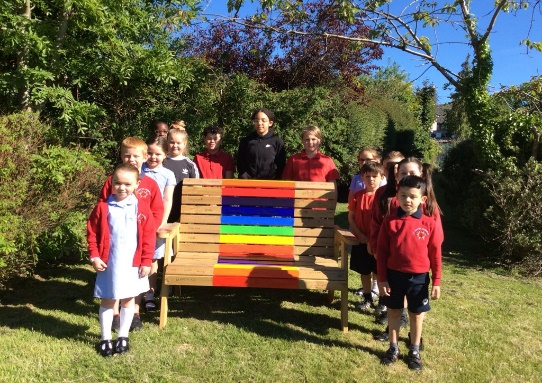 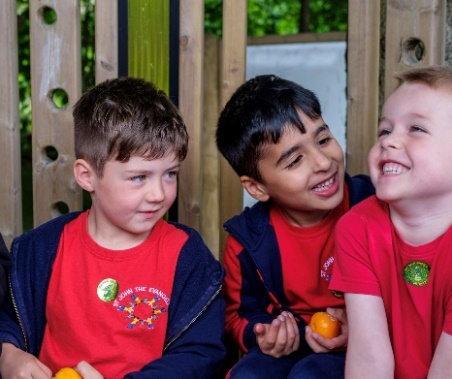 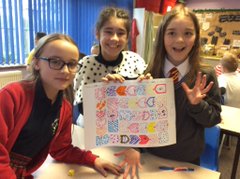 